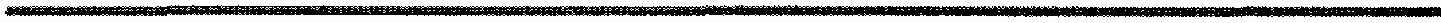             КАРАР                                                              ПОСТАНОВЛЕНИЕ    10 март 2020 йыл                          №  19                        10 марта 2020 годаО внесении изменений в Положение о порядке расходования средств Резервного фонда сельского поселения Акбулатовский сельсовет муниципального района Мишкинский район Республики БашкортостанВ соответствии со статьей 81 Бюджетного кодекса Российской Федерации администрация сельского поселения Акбулатовский сельсовет муниципального района Мишкинский район Республики Башкортостан п о с т а н о в л я е т:Внести следующие изменения в «Положение о порядке расходования средств Резервного фонда сельского поселения Акбулатовский сельсовет муниципального района Мишкинский район Республики Башкортостан» утвержденное Постановлением главы администрации сельского поселения Акбулатовский сельсовет МР Мишкинский район Республики Башкортостан № 19 от 16.04.2016 года:Изложить п.6 в следующей редакции: «Финансовое обеспечение мер по предупреждению и ликвидации последствий чрезвычайных ситуаций муниципального характера является расходным обязательством муниципального образования».1.2 Изложить п.12 в следующей редакции: «В случае недостаточности средств, находящихся в распоряжении организаций, главных распорядителей и получателей средств местного бюджета, руководители организаций не позднее 5 дней с даты возникновения чрезвычайной ситуации обращаются в администрацию сельского поселения  с просьбой о выделении средств из резервного фонда ЧС, содержащей размер и обоснование запрашиваемых средств и цель их использования.В обращении должны быть указаны:- данные о количестве пострадавших людей (погибших или получивших ущерб (вред), причиненный их здоровью);- размер материального ущерба и объемы материальных ресурсов, направленные на предупреждение и ликвидацию чрезвычайных ситуаций;- размер выделенных и израсходованных на ликвидацию чрезвычайной ситуации финансовых средств организаций и местного бюджета с указанием свободного остатка финансовых средств соответствующего бюджета по состоянию на дату чрезвычайной ситуации, в том числе резервного фонда, страховых фондов и иных источников.Обращение, в котором отсутствуют указанные сведения, возвращается без рассмотрения.По поручению Главы   сельского поселения Акбулатовский сельсовет или председателя комиссии   сельского поселения Акбулатовский сельсовет по предупреждению и ликвидации чрезвычайных ситуаций и пожарной безопасности (далее - Комиссия) финансовый орган  с участием других заинтересованных служб в 5 - дневный срок со дня подписания этого поручения готовит в установленном порядке документы, обосновывающие размер запрашиваемых бюджетных ассигнований для вынесения на заседание Комиссии вопроса о предоставлении средств из резервного фонда ЧС на финансовое обеспечение мер по предупреждению и ликвидации чрезвычайных ситуаций и последствий стихийных бедствий.В период подготовки документов на заседание Комиссии, организации и орган местного самоуправления, обратившиеся с просьбой о выделении средства из резервного фонда ЧС, представляют в администрацию   сельского поселения Акбулатовский сельсовет документы, подтверждающие факт произошедшей чрезвычайной ситуации, обосновывающие необходимость выделения бюджетных ассигнований и размер запрашиваемых средств (далее - обосновывающие документы), включая сметно-финансовые расчеты, данные о размере материального ущерба, размере израсходованных на ликвидацию чрезвычайной ситуации средств организаций, соответствующих бюджетов, страховых фондов и  иных источников, о наличии собственных резервов финансовых ресурсов, а также в случае необходимости – заключения комиссии, экспертов и т.д.В администрацию   сельского поселения Акбулатовский сельсовет представляются следующие обосновывающие документы:– протокол заседания Комиссии по чрезвычайным ситуациям организации, органа местного самоуправления с предложением о введении режима чрезвычайной ситуации;– протокол заседания Комиссии по чрезвычайным ситуациям организации, органа местного самоуправления об отмене режима чрезвычайной ситуации;– решение Главы  сельского поселения о введении для органов управления и сил муниципального звена территориальной подсистемы РСЧС режима повышенной готовности или режима чрезвычайной ситуации, где определяются 5 вопросов в соответствии с п. 25 постановления Правительства Российской Федерации от 30 декабря 2003 года № 794 «О единой государственной системе предупреждения и ликвидации чрезвычайных ситуаций»;– акты обследования на каждый поврежденный объект с указанием характера и объемов разрушений (повреждений);– при проведении аварийно-спасательных работ представляются договоры, счета-фактуры с приложением расчетов произведенных затрат;– сметные локальные расчеты на проведение неотложных аварийно-восстановительных работ по каждому объекту (в качестве приложения к акту обследования);– стоимостные ведомости материалов, необходимых для проведения первоочередных аварийно-восстановительных работ (в качестве приложения к локальным сметным расчетам);– основные сведения о прямом материальном ущербе;– справки страховых организаций;– акт расследования причины аварии, составленный администрацией поселения, обосновывающий чрезвычайную ситуацию техногенного характера;– акт о пожаре, составленный руководителем тушения пожара подразделения Государственной противопожарной службы;– постановление об отказе в возбуждении уголовного дела, вынесенное органом дознания государственного пожарного надзора Федеральной противопожарной службы (в качестве приложения к акту о пожаре);- выписка из реестра муниципальной собственности с указанием порядкового номера, года ввода в эксплуатацию и собственника пострадавшего объекта;– фотодокументы (на оборотной стороне указывается наименование объекта, поврежденного в результате чрезвычайной ситуации, населенного пункта, в котором расположен поврежденный объект, вид чрезвычайной ситуации, дата ее возникновения. Указанные сведения заверяются главой   сельского поселения Акбулатовский сельсовет.Если обратившаяся в Администрацию сельского поселения Акбулатовский сельсовет с просьбой о выделении средств из резервного фонда Администрация сельского поселения (организация) в течение 5 дней не представила обосновывающие документы, финансовый орган  сельского поселения докладывает об этом главе администрации   сельского поселения Акбулатовский сельсовет или председателю Комиссии и вопрос об оказании помощи не рассматривается.Координацию подготовки и контроль за своевременным представлением обосновывающих документов, обобщение и экспертизу представленных обосновывающих документов  осуществляет ответственный секретарь Комиссии.При отрицательных результатах экспертизы обосновывающих документов организации в течение 3 рабочих дней вносят соответствующие изменения в обосновывающие документы с учетом полученных замечаний.При принятии Комиссией решений о выделении средств из резервного фонда ЧС,  финансовый  отдел, другими заинтересованными структурными подразделениями, вносит соответствующие предложения в Администрацию   сельского поселения Акбулатовский сельсовет в форме проекта распоряжения Администрации о выделении денежных средств.Финансирование последующих мероприятий по восстановлению объектов, пострадавших в результате чрезвычайной ситуации, осуществляется за счет собственных средств организаций, средств соответствующих бюджетов и других источников.В случае принятия Главой   сельского поселения Акбулатовский сельсовет  и (или) Комиссией решения об отказе в выделении средств из резервного фонда ЧС начальник сектора по ГОЧС в течение 2 рабочих дней уведомляет об этом заявителя.2. Утвердить «Положение о порядке расходования средств Резервного фонда Сельского поселения Акбулатовский сельсовет» в новой редакции с внесенными изменениями.3. Обнародовать настоящее постановление на информационном стенде администрации сельского поселения Акбулатовский сельсовет муниципального района Мишкинский район Республики Башкортостан и на сайте администрации сельского поселения Акбулатовский сельсовет муниципального района Мишкинский район Республики Башкортостан в сети Интернет http://akbulat.mishkan.ru.4. Контроль исполнения настоящего постановления оставляю за собой.Глава сельского поселения                                                                            Ю.В. АндрееваУтвержденопостановлением главы администрациисельского поселения Акбулатовский сельсовет МР Мишкинский район РБот 10 марта 2020 г. № 19Положение о порядке расходования средствРезервного фонда Сельского поселения Акбулатовский сельсовет муниципального района Мишкинский район Республики Башкортостан1. Настоящее Положение разработано в соответствии со статьей 81 Бюджетного кодекса Российской Федерации и статьей 23 Положения о бюджетном процессе в муниципальном образовании СП Акбулатовский сельсовет и устанавливает порядок выделения и использования средств из Резервного фонда органа местного самоуправления (далее - резервный фонд).2. Резервный фонд создается для финансирования непредвиденных расходов и мероприятий местного значения, не предусмотренных в бюджете Сельского  поселения Акбулатовский сельсовет на соответствующий финансовый год.3. Объем резервного фонда определяется решением о бюджете Сельского поселения Акбулатовский сельсовет муниципального района Мишкинский район Республики Башкортостан на соответствующий финансовый год.4. Основанием для выделения средств из резервного фонда является решение сельского поселения Акбулатовский сельсовет, в котором указывается размер ассигнований и их распределение по получателям и проводимым мероприятиям.5. Средства из резервного фонда выделяются для частичного покрытия расходов на финансирование следующих мероприятий:- проведение мероприятий по предупреждению чрезвычайных ситуаций при угрозе их возникновения;- проведение поисковых и аварийно-спасательных работ в зонах чрезвычайных ситуаций;- проведение неотложных аварийно-восстановительных работ на объектах жилищно-коммунального хозяйства социальной сферы, промышленности, энергетики, транспорта и связи, пострадавших в результате чрезвычайной ситуации;- закупку, доставку и хранение материальных ресурсов для первоочередного жизнеобеспечения пострадавшего населения и резерва органа местного самоуправления;- развертывание и содержание временных пунктов проживания и питания для эвакуируемых пострадавших граждан;- оказание материальной помощи пострадавшим гражданам;- другие цели.Нецелевое использование средств резервного фонда запрещается.6. Финансовое обеспечение мер по предупреждению и ликвидации последствий чрезвычайных ситуаций муниципального характера является расходным обязательством муниципального образования.7. Возмещение расходов местного бюджета, связанных с предупреждением и ликвидацией последствий чрезвычайных ситуаций, произошедших по вине юридических или физических лиц, осуществляется в соответствии с действующим законодательством.8. Проекты решений Совета сельского поселения Акбулатовский сельсовет о выделении средств из резервного фонда  с указанием объема выделяемых средств и направления их расходования готовит Совет сельского поселения  в течение 10 дней после получения соответствующего поручения главы СП Акбулатовский сельсовет  муниципального образования.9. Администрация Сельского поселения, учреждения и организации муниципального образования, по роду деятельности которых выделяются средства из резервного фонда, представляют в  Совет сельского поселения документы с обоснованием размера запрашиваемых средств, включая сметно-финансовые расчеты, данные о размере материального ущерба, размере израсходованных на ликвидацию чрезвычайной ситуации средств организаций и учреждений, соответствующих бюджетов, страховых фондов и иных источников, о наличии собственных резервов финансовых и материальных ресурсов, а также в случае необходимости – заключения комиссии, экспертов и т.д.10. Средства из резервного фонда выделяются на финансирование мероприятий по ликвидации чрезвычайных ситуаций только местного уровня.11. Учреждения и организации, в распоряжение которых выделены средства резервного фонда, несут ответственность за целевое использование этих средств в порядке, установленном законодательством Российской Федерации, и ежеквартально  после проведения соответствующих мероприятий представляют в Совет сельского поселения  подробный отчет об использовании средств резервного фонда.12. В случае недостаточности средств, находящихся в распоряжении организаций, главных распорядителей и получателей средств местного бюджета, руководители организаций не позднее 5 дней с даты возникновения чрезвычайной ситуации обращаются в администрацию сельского поселения  с просьбой о выделении средств из резервного фонда ЧС, содержащей размер и обоснование запрашиваемых средств и цель их использования.В обращении должны быть указаны:- данные о количестве пострадавших людей (погибших или получивших ущерб (вред), причиненный их здоровью);- размер материального ущерба и объемы материальных ресурсов, направленные на предупреждение и ликвидацию чрезвычайных ситуаций;- размер выделенных и израсходованных на ликвидацию чрезвычайной ситуации финансовых средств организаций и местного бюджета с указанием свободного остатка финансовых средств соответствующего бюджета по состоянию на дату чрезвычайной ситуации, в том числе резервного фонда, страховых фондов и иных источников.Обращение, в котором отсутствуют указанные сведения, возвращается без рассмотрения.По поручению Главы   сельского поселения Акбулатовский сельсовет или председателя комиссии   сельского поселения Акбулатовский сельсовет по предупреждению и ликвидации чрезвычайных ситуаций и пожарной безопасности (далее - Комиссия) финансовый орган  с участием других заинтересованных служб в 5 - дневный срок со дня подписания этого поручения готовит в установленном порядке документы, обосновывающие размер запрашиваемых бюджетных ассигнований для вынесения на заседание Комиссии вопроса о предоставлении средств из резервного фонда ЧС на финансовое обеспечение мер по предупреждению и ликвидации чрезвычайных ситуаций и последствий стихийных бедствий.В период подготовки документов на заседание Комиссии, организации и орган местного самоуправления, обратившиеся с просьбой о выделении средства из резервного фонда ЧС, представляют в администрацию   сельского поселения Акбулатовский сельсовет документы, подтверждающие факт произошедшей чрезвычайной ситуации, обосновывающие необходимость выделения бюджетных ассигнований и размер запрашиваемых средств (далее - обосновывающие документы), включая сметно-финансовые расчеты, данные о размере материального ущерба, размере израсходованных на ликвидацию чрезвычайной ситуации средств организаций, соответствующих бюджетов, страховых фондов и  иных источников, о наличии собственных резервов финансовых ресурсов, а также в случае необходимости – заключения комиссии, экспертов и т.д.В администрацию   сельского поселения Акбулатовский сельсовет представляются следующие обосновывающие документы:– протокол заседания Комиссии по чрезвычайным ситуациям организации, органа местного самоуправления с предложением о введении режима чрезвычайной ситуации;– протокол заседания Комиссии по чрезвычайным ситуациям организации, органа местного самоуправления об отмене режима чрезвычайной ситуации;– решение Главы  сельского поселения о введении для органов управления и сил муниципального звена территориальной подсистемы РСЧС режима повышенной готовности или режима чрезвычайной ситуации, где определяются 5 вопросов в соответствии с п. 25 постановления Правительства Российской Федерации от 30 декабря 2003 года № 794 «О единой государственной системе предупреждения и ликвидации чрезвычайных ситуаций»;– акты обследования на каждый поврежденный объект с указанием характера и объемов разрушений (повреждений);– при проведении аварийно-спасательных работ представляются договоры, счета-фактуры с приложением расчетов произведенных затрат;– сметные локальные расчеты на проведение неотложных аварийно-восстановительных работ по каждому объекту (в качестве приложения к акту обследования);– стоимостные ведомости материалов, необходимых для проведения первоочередных аварийно-восстановительных работ (в качестве приложения к локальным сметным расчетам);– основные сведения о прямом материальном ущербе;– справки страховых организаций;– акт расследования причины аварии, составленный администрацией поселения, обосновывающий чрезвычайную ситуацию техногенного характера;– акт о пожаре, составленный руководителем тушения пожара подразделения Государственной противопожарной службы;– постановление об отказе в возбуждении уголовного дела, вынесенное органом дознания государственного пожарного надзора Федеральной противопожарной службы (в качестве приложения к акту о пожаре);- выписка из реестра муниципальной собственности с указанием порядкового номера, года ввода в эксплуатацию и собственника пострадавшего объекта;– фотодокументы (на оборотной стороне указывается наименование объекта, поврежденного в результате чрезвычайной ситуации, населенного пункта, в котором расположен поврежденный объект, вид чрезвычайной ситуации, дата ее возникновения. Указанные сведения заверяются главой   сельского поселения Акбулатовский сельсовет.Если обратившаяся в Администрацию сельского поселения Акбулатовский сельсовет с просьбой о выделении средств из резервного фонда Администрация сельского поселения (организация) в течение 5 дней не представила обосновывающие документы, финансовый орган  сельского поселения докладывает об этом главе администрации   сельского поселения Акбулатовский сельсовет или председателю Комиссии и вопрос об оказании помощи не рассматривается.Координацию подготовки и контроль за своевременным представлением обосновывающих документов, обобщение и экспертизу представленных обосновывающих документов  осуществляет ответственный секретарь Комиссии.При отрицательных результатах экспертизы обосновывающих документов организации в течение 3 рабочих дней вносят соответствующие изменения в обосновывающие документы с учетом полученных замечаний.При принятии Комиссией решений о выделении средств из резервного фонда ЧС,  финансовый  отдел, другими заинтересованными структурными подразделениями, вносит соответствующие предложения в Администрацию   сельского поселения Акбулатовский сельсовет в форме проекта распоряжения Администрации о выделении денежных средств.Финансирование последующих мероприятий по восстановлению объектов, пострадавших в результате чрезвычайной ситуации, осуществляется за счет собственных средств организаций, средств соответствующих бюджетов и других источников.В случае принятия Главой   сельского поселения Акбулатовский сельсовет  и (или) Комиссией решения об отказе в выделении средств из резервного фонда ЧС начальник сектора по ГОЧС в течение 2 рабочих дней уведомляет об этом заявителя.Башšортостан Республикаhы Мишкº районы муниципаль районыныœ Аšбулат аулы советы ауыл билºìºhå Хакимиºòå 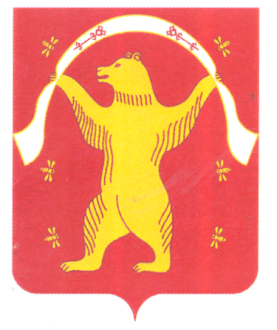 Администрация сельского поселения Акбулатовский сельсовет муниципального района Мишкинский район Республики Башкортостан